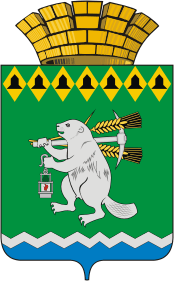 Дума Артемовского городского округа                                                              VI созыв22 заседаниеРЕШЕНИЕ от 31 августа 2017 года                                                                            № 234О внесении изменений в решение Думы Артемовского городского округа от 27.03.2014 № 454 «О Порядке уведомления представителя нанимателя (работодателя) муниципальным служащим Артемовского городского округа  о выполнении им иной оплачиваемой работы»В соответствии с Федеральным законом от 02.03.2007 № 25-ФЗ «О муниципальной службе в Российской Федерации», Федеральным законом от 25.12.2008 № 273-ФЗ «О противодействии коррупции», руководствуясь статьей 23 Устава Артемовского городского округа, Дума Артемовского городского округа,РЕШИЛА:Внести изменения в решение Думы Артемовского городского округа от 27.03.2014 № 454 «О Порядке уведомления представителя нанимателя (работодателя) муниципальным служащим Артемовского городского округа  о выполнении им иной оплачиваемой работы» (далее – решение Думы):1)  наименование решения Думы изложить в следующей редакции:«О Порядке уведомления представителя нанимателя (работодателя) муниципальными служащими, замещающими должности муниципальной службы в органах местного самоуправления Артемовского городского округа, о выполнении иной оплачиваемой работы»;2) пункт 1 решения Думы изложить в следующей редакции:«1. Принять Порядок уведомления представителя нанимателя (работодателя) муниципальными служащими, замещающими должности муниципальной службы в органах местного самоуправления Артемовского городского округа, о выполнении иной оплачиваемой работы (Приложение).».2. Внести изменение в Приложение к решению Думы,  изложив наименование Приложения в следующей редакции:«Порядок уведомления представителя нанимателя (работодателя) муниципальными служащими, замещающими должности муниципальной службы в органах местного самоуправления Артемовского городского округа, о выполнении иной оплачиваемой работы».3. Внести изменения в Порядок уведомления представителя нанимателя (работодателя) муниципальным служащим Артемовского городского округа о выполнении им иной оплачиваемой работы (далее – Порядок):1) пункт 1 Порядка изложить в следующей редакции:«1. Порядок уведомления представителя нанимателя (работодателя) муниципальными служащими, замещающими должности муниципальной службы в органах местного самоуправления Артемовского городского округа, о выполнении иной оплачиваемой работы (далее – Порядок) разработан на основании части 2 статьи 11 Федерального закона от 2 марта 2007 года № 25-ФЗ «О муниципальной службе в Российской Федерации» (далее – Федеральный закон «О муниципальной службе в Российской Федерации») с целью предотвращения конфликта интересов на муниципальной службе и устанавливает процедуру уведомления представителя нанимателя (работодателя) муниципальными служащими, замещающими должности муниципальной службы в органах местного самоуправления Артемовского городского округа, (далее – муниципальный  служащий) о выполнении иной оплачиваемой работы.»;2) в пункте 2 Порядка слова «, за исключением муниципального служащего, замещающего должность главы местной администрации по контракту» исключить;3) пункт 3 Порядка изложить в следующей редакции:«3. Под представителем нанимателя (работодателем) в целях настоящего Порядка понимается глава Артемовского городского округа, председатель Думы Артемовского городского округа, председатель Комитета по управлению муниципальным имуществом Артемовского городского округа, председатель Комитета по архитектуре и градостроительству Артемовского городского округа, начальник Управления образования Артемовского городского округа, председатель Счетной палаты Артемовского городского округа, председатели территориальных органов местного самоуправления, руководители отраслевых (функциональных) органов Администрации Артемовского городского округа, наделенных правами юридического лица (далее – работодатель).»;4) пункт 4 Порядка изложить в следующей редакции:«4. Для целей настоящего Порядка используются понятия «конфликт интересов» и «личная заинтересованность», установленные Федеральным законом от 28.12.2008 № 273-ФЗ «О противодействии коррупции».»;5) в пункте 10 Порядка после слов «в органе местного самоуправления» дополнить словами «, отраслевом (функциональном) органе Администрации Артемовского городского округа, наделенном правами юридического лица,»;6) пункт 11 Порядка изложить в следующей редакции:«11. Уведомление с резолюцией представителя нанимателя (работодателя), поступившее ответственному за кадровое делопроизводство в органе местного самоуправления, отраслевом (функциональном) органе Администрации Артемовского городского округа, наделенном правами юридического лица, в день поступления регистрируется в Журнале регистрации уведомлений представителя нанимателя (работодателя) муниципальными служащими, замещающими должности муниципальной службы в органах местного самоуправления Артемовского городского округа, о выполнении ими иной оплачиваемой работы (приложение 2 к настоящему Порядку).4. Внести изменение в приложение 2 к Порядку, изложив  наименование приложения 2 в следующей редакции:«Журнал регистрации уведомлений представителя нанимателя (работодателя) муниципальными служащими, замещающими должности муниципальной службы в органах местного самоуправления Артемовского городского округа, о выполнении иной оплачиваемой работы».          5. Настоящее решение Думы Артемовского городского округа опубликовать в газете «Артемовский рабочий» и разместить на сайте Думы Артемовского городского округа в информационно-телекоммуникационной сети «Интернет».6. Настоящее решение Думы Артемовского городского округа вступает в силу после официального опубликования.7. Контроль за исполнением настоящего решения возложить на постоянную комиссию по вопросам местного самоуправления, нормотворчеству и регламенту (Шарафиев А.М.).